Cabo VerdeCabo VerdeCabo VerdeCabo VerdeJune 2025June 2025June 2025June 2025MondayTuesdayWednesdayThursdayFridaySaturdaySunday1Children’s Day23456789101112131415161718192021222324252627282930NOTES: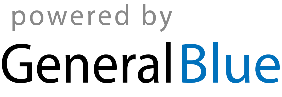 